韩山师范学院2023年普通专升本招生考试    美术学   专业《美术学综合（素描+色彩）》考试大纲一、 考试大纲的性质普通高校本科插班生招生考试是由专科毕业生参加的选拔性考试，美术学课程考试要求考生能达到进入本科阶段的知识及能力要求。高校根据考生的成绩，按已经确定的招生计划，德、智、体全面衡量，择优录取。因此，本科插班生考试应有较高的信度、效度、必要的区分度和适当的难度。二、考试内容及要求考生应对美术学中美术绘画的基础知识和表现有较为全面的理解，并能在实际绘画中进行表达，对素描和色彩的表现规律、表现技法和画面美的表现能正确的理解和运用。以下是考核的具体内容。第一章　构图一、构图的定义二、构图的原则和特性三、构图的运用第二章　造型结构一、造型结构的规律及运用二、透视与解剖的定义及其运用三、造型结构的艺术拓展第三章　画面关系第一节  素描的画面关系一、黑白灰的概念及运用二、素描的空间的定义及运用三、素描对比与统一第二节  色彩的画面关系一、冷暖的概念及运用二、色调的定义及运用三、色彩的情感定义及运用第四章　绘画的艺术表现一、绘画表现的概括与提炼二、对绘画语言个性表现三、对绘画情感的提炼和升华三、考试形式及试卷结构1．考试分为色彩、素描两部分，考试形式为闭卷、绘画操作，试卷满分色彩为100分、素描为100分，色彩考试时间为90分钟、素描考试时间为90分钟。2．试卷内容比例：色彩试卷：构图20%、造型结构30%、色彩关系30%、艺术表现20%。素描试卷：构图20%、造型结构30%、素描关系30%、艺术表现20%。3．试卷题型：考试为静物、头像或石膏实践绘画写生。4．试题难易比例：正常。四、参考书目1．主要教材素描，缪肖俊主编，辽宁美术出版社，2018色彩，栾布等主编，辽宁美术出版社，2019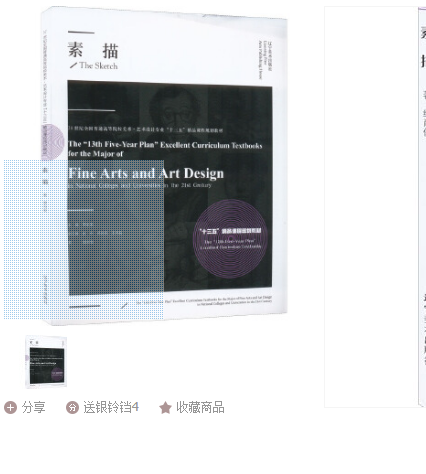 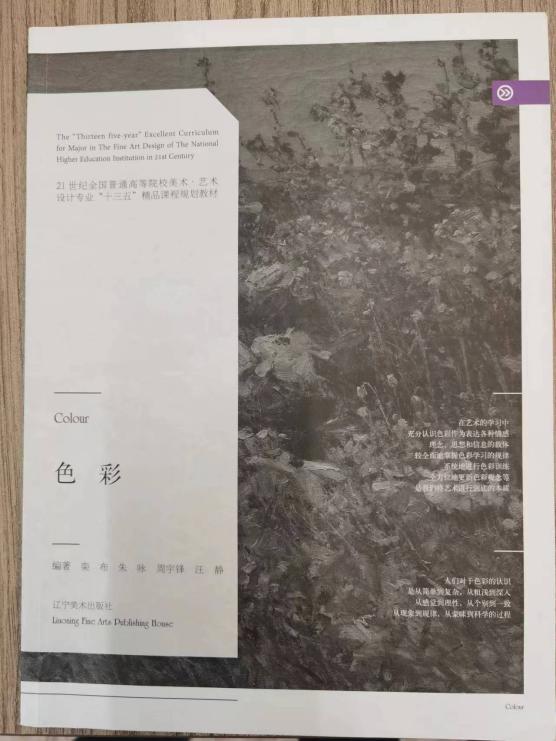 五、题型示例色彩试卷：色彩静物写生（两到三块不同衬布与若干种类静物等组合）素描试卷：素描写生（人物头部、石膏像或静物组合）美术学院2022-12-15